Doodle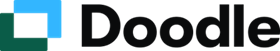 Informații despre instrumentInformații despre instrumentInformații despre instrumentGrup țintă:  Administrare/Management  Coordonatori  Voluntari  Administrare/Management  Coordonatori  VoluntariCategorie:   Instrument online  Platforme de învățare  Software/ Aplicație Desktop   Rețea (Socială)  App  AlteleZona de lucru:   Project Management  Managementul comunicării  Videoconferință  Colaborare/ Lucru în echipă  Autoadministrare  Marketing  Managementul personalului  E-Learning/ Gestiune Cunoștințe   Gestiune financiară  Prezentări/ Dezvoltare materiale de învățare   AlteleLimbă:31 limbi31 limbiCunoștințe anterioare / grad de complexitate Doodle este foarte ușor de utilizat. Doodle este foarte ușor de utilizat.Link:Planificator de programări: https://doodle.com/meeting/organize/groupshttps://doodle.com/en/Planificator de programări: https://doodle.com/meeting/organize/groupshttps://doodle.com/en/Furnizor:Doodle face parte din grupul media elvețian TX Group - și are sediul în Zurich.Doodle face parte din grupul media elvețian TX Group - și are sediul în Zurich.Scurtă descriere:Doodle este un instrument care vă permite să creați sondaje simple sau întâlniri online rapid și ușor. Software-ul gratuit de programare a programărilor este deosebit de practic, permițând atât utilizatorilor privați, cât și companiilor să-și facă programările online.Doodle este un instrument care vă permite să creați sondaje simple sau întâlniri online rapid și ușor. Software-ul gratuit de programare a programărilor este deosebit de practic, permițând atât utilizatorilor privați, cât și companiilor să-și facă programările online.Informații despre acces și utilizare (costuri, cerințe bazate pe cloud, utilizare mobilă, ...)Software-ul de programare este gratuit. Instrumentul poate fi achiziționat pentru aproximativ € 8 / persoană / lună. Serviciul online poate fi utilizat anonim și opțional, cu sau fără înregistrare.Software-ul de programare este gratuit. Instrumentul poate fi achiziționat pentru aproximativ € 8 / persoană / lună. Serviciul online poate fi utilizat anonim și opțional, cu sau fără înregistrare.Instrucţiuni/Tutorialehttps://doodle.com/de/resources/video-tutorial/https://doodle.com/de/resources/video-tutorial/